ŠPORT, 5. TEDEN, LIST 2Cilji:Metodične enote:Izboljšanje  splošne telesne pripravljenostiIzboljšanje gibljivostiPovečanje močiRazvoj koordinacijeŠportni dan Petka na daljavo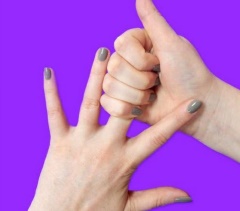 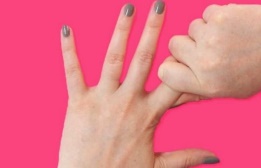 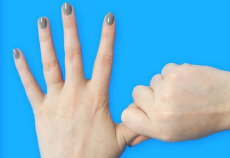 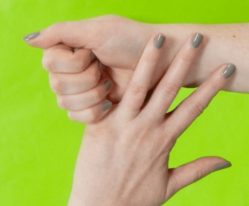 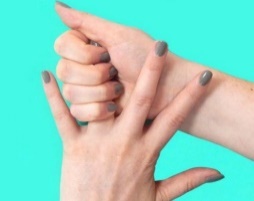 